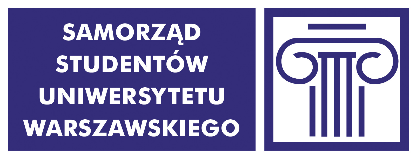 PROTOKÓŁZ WYBORÓW PRZEDSTAWICIELI STUDENTÓWW OKRĘGU WYBORCZYM NR 42aDORADY WYDZIAŁU ORIENTALISTYCZNEGO07.11.2019 r.  godz. 10:00 – 16:00 przy ul. Krakowskie Przedmieście 1, w budynku Zakładu Sinologii, odbyły się wybory przedstawicieli studentów jednostki do w/w organu.Do obsadzenia było 6 mandatów. Obsadzono 6 mandatów. Uprawnionych do głosowania było 952 studentów (wg danych Biura Spraw Studenckich UW). Wydano 95 kart do głosowania. Z urny wyjęto 95 kart do głosowania, w tym kart ważnych 95, a nieważnych 0.Głosów nieważnych było 25, a głosów ważnych oddanych łącznie na wszystkich kandydatów 158.Procedurę wyborczą w dniu głosowania przeprowadził(a):przedstawiciel Komisji Wyborczej SS UWkomisja skrutacyjna powołana przez przedstawiciela Komisji Wyborczej SS UWProtokół sporządzono w składzie:Oliwia GóreckaW wyniku przeprowadzonego głosowania wybrano następujące osoby:BUŁAKOWSKA JuliaSŁOTWIŃSKA EdytaZAKRZEWSKA PatrycjaKIRDZIK SławomirBIALIK BartoszŻÓŁTY LeonW wyborach przedstawicieli studentów w/w jednostki Uniwersytetu Warszawskiego do w/w organu poniższe kandydatury otrzymały następującą liczbę głosów:BIALIK Bartosz							12BUŁAKOWSKA Julia						47FLYNN Joanna							10KIRDZIK Sławomir						16MERCHEL Mateusz						8OMIETOŃSKI Miłosz						7SŁOTWIŃSKA Edyta						25ZAKRZEWSKA Patrycja					25ŻÓŁTY Leon							11Decyzje wydane podczas głosowania lub istotne okoliczności związane z przebiegiem głosowania:…………………………………………..………………………………………………………………………………………………………………………………..………………………………………………………………………………………………………………………………..……………………………………………………………………………………Zastrzeżenia do protokołu (wraz z czytelnym podpisem zgłaszającego/zgłaszających zastrzeżenia):…………………………………………..………………………………………………………………………………………………………………………………..………………………………………………………………………………………………………………………………..……………………………………………………………………………………Protokół niniejszy sporządzono w czterech egzemplarzach:dla Rady Samorządu Studentów jednostki Uniwersytetu Warszawskiego,dla władz jednostki Uniwersytetu Warszawskiego,dla Komisji Wyborczej Samorządu Studentów Uniwersytetu Warszawskiego,w celu ogłoszenia wyników wyborów.Członkowie Komisji Wyborczej Samorządu Studentów Uniwersytetu Warszawskiego:Oliwia GóreckaDelegaci:Mężowie zaufania:Jeżeli treść protokołu nie mieści się na formularzu, należy przenieść ją na dolna część tej karty protokołu, dodatkowo podpisując. W razie zastrzeżeń do protokołu, komisja wyborcza przedstawia w protokole swoje stanowisko do zastrzeżeń.Do egzemplarza protokołu ogłaszającego wyniki wyborów należy dołączyć informację o trybie zgłaszania wniosków w treści ustalonej przez Komisję Wyborczej Samorządu Studentów Uniwersytetu Warszawskiego.